КАРАР                                                                        РЕШЕНИЕ19 июль 2017 й.                № 113                   19 июля 2017 г.О повестке дня девятнадцатого  заседания Совета сельского поселения Кашкинский сельсовет муниципального района Аскинский  район  Республики Башкортостан В соответствии с Федеральным законом «Об общих принципах организации местного самоуправления в Российской Федерации», Уставом сельского поселения Кашкинский сельсовет муниципального района Аскинский  район  Республики Башкортостан и Регламентом Совета сельского поселения Кашкинский сельсовет муниципального района Аскинский район  Республики Башкортостан Совет сельского поселения Кашкинский сельсовет муниципального района Аскинский район  Республики Башкортостан решил:включить в повестку дня девятнадцатого  заседания Совета   сельского поселения Кашкинский сельсовет муниципального района Аскинский  район  Республики Башкортостан двадцать седьмого созыва  следующие вопросы:1. О проекте решения Совета сельского поселения Кашкинский сельсовет муниципального района Аскинский район Республики Башкортостан «О внесении изменений  и дополнений в Устав сельского поселения Кашкинский сельсовет муниципального района Аскинский район Республики Башкортостан»  (Внесен главой сельского поселения Кашкинский сельсовет).3. О внесении изменений в решение Совета сельского поселения  Кашкинский сельсовет муниципального района Аскинский район Республики Башкортостан от 20 ноября  2015 года № 24 «Об утверждении  Положения об обеспечении условий для развития массовой физической культуры и спорта на территории  сельского поселения Кашкинский сельсовет муниципального района Аскинский район Республики Башкортостан» ( внесен главой сельского поселения Кашкинский сельсовет).ГлаваСельского поселения Кашкинский сельсоветмуниципального района Аскинский районРеспублики Башкортостан          К.И.Шакируллин	БАШҠОРТОСТАН РЕСПУБЛИКАҺЫАСҠЫН  РАЙОНЫМУНИЦИПАЛЬ РАЙОНЫНЫҢҠАШҠА  АУЫЛ  СОВЕТЫАУЫЛ  БИЛӘМӘҺЕ СОВЕТЫ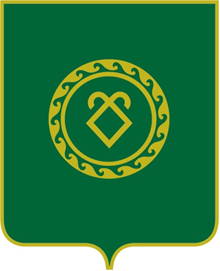 СОВЕТСЕЛЬСКОГО ПОСЕЛЕНИЯКАШКИНСКИЙ СЕЛЬСОВЕТМУНИЦИПАЛЬНОГО РАЙОНААСКИНСКИЙ РАЙОНРЕСПУБЛИКИ БАШКОРТОСТАН